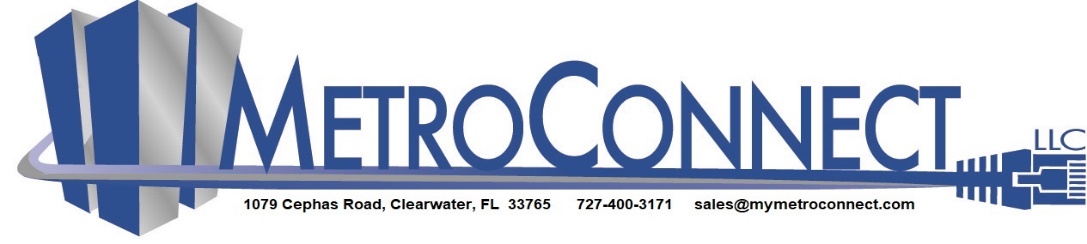 Telephone System User GuideExternal Dialing:Dial the phone number you wish to callPick up the handset or press the speaker phone button.Internal Dialing:Dial the ExtensionPick up the handset or press the speaker phone buttonHOLD:  Places The caller on hold.Press the Hold button     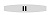 Light blinks beside button where the call is heldRetrieve caller from Hold:Press button next to blinking lightTransfer: Sends the caller to another telephone.Press the soft key under the word Transfer in the display window or the Transfer button if your phone has one. The button with the two telephones on it, is the transfer button.Dial the party’s extension and then press the Transfer button again and hang up. This is known as a “Blind Transfer”A second option is called the “Attended Transfer”.Again, press the soft key under the word Transfer or press the Icon with two telephones on it. This puts the caller on hold. Dial the extension and ask the party if they want to take the call, if they do, press the transfer button with the two telephones on it or the soft key under the word transfer on the screen, then hang up.If the party does not want to take the call, press the soft key under the word “split” on the screen, then press the softkey under the words:” end call”, then the soft key under the word “resume” on the screen. You will then have the caller back so you can take a message.Intercom:  Support for individual and group paging through your phone handsets or integration through your overhead paging system. Individual, dial *80 then extension. Others must be configured.Conference:  Allows up to 3 people to be on the same call. More, depending on your model of telephone.Make or receive the first callPress the Conference buttonMake or receive the second callPress the Conference button a second time and all parties will be connectedCall Park:  Allows you to place a call on hold in the system without it taking a line on your phone. To Park A Call:Press transferDial 70The system will announce the “parking slot” number 71-78To Retrieve A Parked Call:Go to any telephone in the phone system and enter the “parking slot” number that was given to you by the phone system.Note: Abandoned calls will ring back to the receptionist after the parking time limit has been reachedCall Forward:  Select the soft key on the telephone titled, Forward All, Enter the number or extension you wish to forward calls to, then select ok. To Cancel Forward: The soft key will say Cancel, just select and press that button